§3949.  Return of custody1.  Petition; best interests of Indian child.  Notwithstanding any provision of law to the contrary, whenever a final decree of adoption of an Indian child has been vacated or set aside or the adoptive parents voluntarily consent to the termination of their parental rights to the Indian child, a biological parent or prior Indian custodian may petition for return of custody and the court shall grant the petition unless there is a showing, in a proceeding subject to the provisions of section 3945, that the return of custody is not in the best interests of the Indian child.[PL 2023, c. 359, §5 (NEW).]2.  Removal from foster care placement; procedure.  Whenever an Indian child is removed from a foster care home or institution for the purpose of further foster care placement or preadoptive or adoptive placement, the placement must be in accordance with the provisions of this chapter, except for a case in which an Indian child is being returned to the parent or Indian custodian from whose custody the Indian child was originally removed.[PL 2023, c. 359, §5 (NEW).]SECTION HISTORYPL 2023, c. 359, §5 (NEW). The State of Maine claims a copyright in its codified statutes. If you intend to republish this material, we require that you include the following disclaimer in your publication:All copyrights and other rights to statutory text are reserved by the State of Maine. The text included in this publication reflects changes made through the First Regular and First Special Session of the 131st Maine Legislature and is current through November 1, 2023
                    . The text is subject to change without notice. It is a version that has not been officially certified by the Secretary of State. Refer to the Maine Revised Statutes Annotated and supplements for certified text.
                The Office of the Revisor of Statutes also requests that you send us one copy of any statutory publication you may produce. Our goal is not to restrict publishing activity, but to keep track of who is publishing what, to identify any needless duplication and to preserve the State's copyright rights.PLEASE NOTE: The Revisor's Office cannot perform research for or provide legal advice or interpretation of Maine law to the public. If you need legal assistance, please contact a qualified attorney.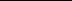 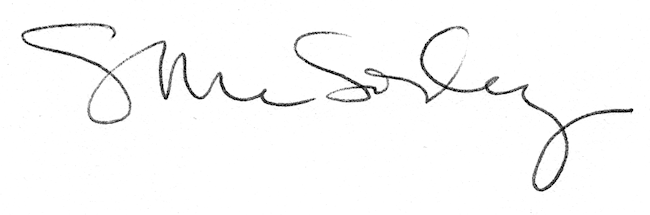 